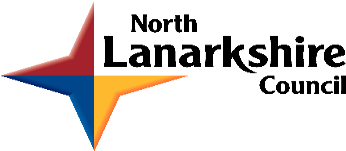 Driving Equity and ExcellenceImprovement Action PlansSession 2022-23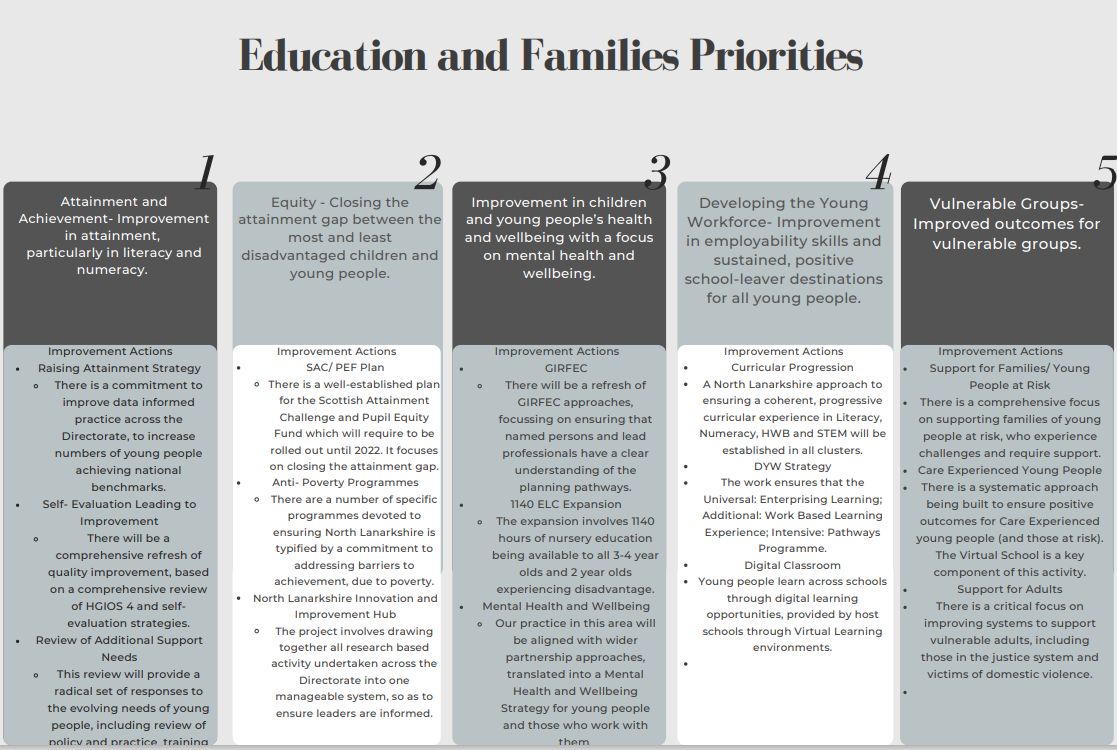 School Vision and ValuesWe consulted with staff, pupils and parents to create our collective vision and values at Our Lady and St. Francis Primary School.  This was then made into an animation that is ‘pinned’ to the top of our Twitter feed.  It can be viewed here:https://www.youtube.com/watch?v=_3XwKJWu3vw&rel=0It finishes by stating:‘But the most important thing for all of us are……. our wee people!’Audit and ConsultationIn arriving at our improvement priorities, the school has taken account of Education and Families’ priorities, an audit of the previous year’s improvement plan and engagement with parents/carers and learners. Details of engagement (pupils, parents/carers, partners)Our school uses a variety of approaches to communicate and engage parents, including letters, emails, texts, tweets, curriculum workshops, parents’ reporting sessions, self-evaluation questionnaires, survey monkey and Sacramental workshops.  We have also introduced a weekly blog that summarises the previous week and alerts parents to events the following week.In our HMIe inspection it was noted that the school ‘has developed very positive relationships with parents.’ It was further noted that ‘approaches to communication are very good.’Parents are consulted regarding the enhancement of policies and procedures, most recently ICT, AIP and homework.  Parents, and indeed all stakeholders, were consulted regarding our school vision.As restrictions are removed we are increasing opportunities for parents to support children’s learning.Our school follows North Lanarkshire policies in relation to equity and inclusion.We have a regular grandparent gardener, who works with teachers and pupils in our school garden, growing plants, flowers and vegetables.Parents’ expertise is regularly called upon to enhance children’s learning experiences, including the World of Work Day etc.We have an open door policy and a clear complaints procedure.  We foster strong school, parish and community links. This is further promoted by participation in the Pope Francis Faith Award, coffee mornings, open days and attending community events.  In the past year, where we couldn’t meet as a faith community, we came together online or outdoors to celebrate our faith together.We have a very active Parent Council, who meet regularly to contribute to school decision making. Parents regularly assist with school excursions and whole school events, i.e. Outdoor Learning Day, Sports’ Day etc.  Our reporting format is streamlined and personal to pupils, and identifies strengths and next steps in their learning and areas where parents can help their child.  Our school promotes a nurturing ethos where positive relationships are promoted at every level.  Relationships across the school are very positive.Children are confident, respectful, articulate, eager to learn and proud of their school.Children’s achievements are recognised and promoted through twitter, weekly assemblies and our ‘Good Work Wall.’  A range of resources, including ICT, are used to engage and motivate children.  Many of our pupils benefited from the council device deployment and for those who did not qualify, the school ensured they had all the tools required to support online learning.We have forged strong, positive links with partner agencies, including Educational Psychology, to ensure best outcomes for our young people.A range of leadership opportunities are provided to engage and motivate children including playground leaders, buddying and participation in the Pope Francis Faith Award.  Children are involved in the self-evaluation for improvement process within our school and are consulted once a month through the ‘Big Question’ regarding school matters.  We also have a children’s school improvement plan to ensure all the children contribute to the school’s positive development.Furthermore, many pupils are part of a Pupil Voice group, i.e. Eco, Fairtrade etc. and meet regularly with nominated staff members.Staff confidence continues to increase in both the use of data, and in making professional judgements regarding achievement of levels.Staff are increasingly using SIMD data and transition documentation to ensure continuity of learning for all pupils.2022-23 Improvement PlannOrth Lanarkshire Council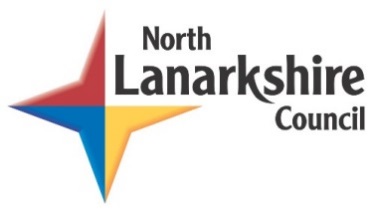 Education & FAMILIESEQUITY PLAN 2022-23EQUITY CHECKPOINT 1: JANUARY 2023EQUITY CHECKPOINT 2: MAY 2023Appendix 1:When considering your Cluster and School Improvement Priorities, you are asked to provide links to the following, as well as the Quality Indicators within HGIOS4 and HGIOELC:School:Our Lady and St Francis Primary SchoolCluster:Taylor High SchoolImprovement Plan SummaryImprovement Plan SummaryCluster Priority:Improved wellbeing and learning outcomes for learners by developing our inclusive practice in line with national GIRFEC principles and practice as identified by better identification of needs and interventions. School Priority 1:To meet the needs of our learners by establishing a robust tracking and monitoring system and improving GIRFEC processes in place by June 2023.School Priority 2:Further improve and support the mental, social and emotional of our learners by implanting a shared vision and approach to health and wellbeing by June 2023.School Priority 3:To enhance the curriculum on offer to ensure all children have opportunities to develop knowledge, skills and attributes required to adapt and flourish by focusing on Curriculum Principles, contexts and capacities by June 2023.Nursery Class Priority:Strengthen approaches to self-evaluation and the monitoring, tracking and analysis of data across the nursery. Use these to inform appropriate interventions and priorities for to ensure better outcomes for children.Cluster Priority :  Long Term OutcomeWhat do you hope to achieve? What is going ot change? For whom? By how much? By When?Cluster Priority :  Long Term OutcomeWhat do you hope to achieve? What is going ot change? For whom? By how much? By When?Improved wellbeing and learning outcomes for learners by developing our inclusive practice in line with national GIRFEC principles and practice as identified by better identification of needs and interventions. Person(s) Responsible  Who will be leading the improvement?Al cluster headsAl cluster heads(Please insert the relevant information below using the codes above)(Please insert the relevant information below using the codes above)(Please insert the relevant information below using the codes above)(Please insert the relevant information below using the codes above)(Please insert the relevant information below using the codes above)(Please insert the relevant information below using the codes above)NIF Priority: 2 / 3 NIF Priority: 2 / 3 NIF Driver: 1 / 2 / 3 / 4 / 5 / 6 NIF Driver: 1 / 2 / 3 / 4 / 5 / 6 NIF Driver: 1 / 2 / 3 / 4 / 5 / 6 NIF Driver: 1 / 2 / 3 / 4 / 5 / 6 NLC Priority: 2 / 3 NLC Priority: 2 / 3 QI: 2.1 / 2.4 / 3.1 /  QI: 2.1 / 2.4 / 3.1 /  QI: 2.1 / 2.4 / 3.1 /  QI: 2.1 / 2.4 / 3.1 /  PEF Intervention:  PEF Intervention:  Developing in Faith/UNCRC: 2 / 6 / 12 / 29 // DIF – 2 / 3 / 6 Developing in Faith/UNCRC: 2 / 6 / 12 / 29 // DIF – 2 / 3 / 6 Developing in Faith/UNCRC: 2 / 6 / 12 / 29 // DIF – 2 / 3 / 6 Developing in Faith/UNCRC: 2 / 6 / 12 / 29 // DIF – 2 / 3 / 6 If you used any aspect of your PEF fund to support this priority; please detail the expenditure here.If you used any aspect of your PEF fund to support this priority; please detail the expenditure here.If you used any aspect of your PEF fund to support this priority; please detail the expenditure here.If you used any aspect of your PEF fund to support this priority; please detail the expenditure here.If you used any aspect of your PEF fund to support this priority; please detail the expenditure here.If you used any aspect of your PEF fund to support this priority; please detail the expenditure here.RATIONALE (WHY?) Why have you identified this as priority?  What data did you have to support this?As part of our review of recovery initiatives and an evaluation of feedback from all Cluster HTs and Local Authority partners (Ed Psych / CIIL), it is evident that there is a significant need to improve the consistency of understanding and practice related to the identification of need in line with GIRFEC practice and principles. Work should be undertaken to improve staff knowledge, understanding and practice in a common approach to wellbeing assessment and planning (GirfME). RATIONALE (WHY?) Why have you identified this as priority?  What data did you have to support this?As part of our review of recovery initiatives and an evaluation of feedback from all Cluster HTs and Local Authority partners (Ed Psych / CIIL), it is evident that there is a significant need to improve the consistency of understanding and practice related to the identification of need in line with GIRFEC practice and principles. Work should be undertaken to improve staff knowledge, understanding and practice in a common approach to wellbeing assessment and planning (GirfME). RATIONALE (WHY?) Why have you identified this as priority?  What data did you have to support this?As part of our review of recovery initiatives and an evaluation of feedback from all Cluster HTs and Local Authority partners (Ed Psych / CIIL), it is evident that there is a significant need to improve the consistency of understanding and practice related to the identification of need in line with GIRFEC practice and principles. Work should be undertaken to improve staff knowledge, understanding and practice in a common approach to wellbeing assessment and planning (GirfME). RATIONALE (WHY?) Why have you identified this as priority?  What data did you have to support this?As part of our review of recovery initiatives and an evaluation of feedback from all Cluster HTs and Local Authority partners (Ed Psych / CIIL), it is evident that there is a significant need to improve the consistency of understanding and practice related to the identification of need in line with GIRFEC practice and principles. Work should be undertaken to improve staff knowledge, understanding and practice in a common approach to wellbeing assessment and planning (GirfME). RATIONALE (WHY?) Why have you identified this as priority?  What data did you have to support this?As part of our review of recovery initiatives and an evaluation of feedback from all Cluster HTs and Local Authority partners (Ed Psych / CIIL), it is evident that there is a significant need to improve the consistency of understanding and practice related to the identification of need in line with GIRFEC practice and principles. Work should be undertaken to improve staff knowledge, understanding and practice in a common approach to wellbeing assessment and planning (GirfME). RATIONALE (WHY?) Why have you identified this as priority?  What data did you have to support this?As part of our review of recovery initiatives and an evaluation of feedback from all Cluster HTs and Local Authority partners (Ed Psych / CIIL), it is evident that there is a significant need to improve the consistency of understanding and practice related to the identification of need in line with GIRFEC practice and principles. Work should be undertaken to improve staff knowledge, understanding and practice in a common approach to wellbeing assessment and planning (GirfME). Resources: Please include costs and, where relevant, state where cost is being met from, specifically if using PEF.  Please denote PEF/or colour code if preferred, to indicate where PEF spend aligns with targets.Resources: Please include costs and, where relevant, state where cost is being met from, specifically if using PEF.  Please denote PEF/or colour code if preferred, to indicate where PEF spend aligns with targets.Resources: Please include costs and, where relevant, state where cost is being met from, specifically if using PEF.  Please denote PEF/or colour code if preferred, to indicate where PEF spend aligns with targets.Resources: Please include costs and, where relevant, state where cost is being met from, specifically if using PEF.  Please denote PEF/or colour code if preferred, to indicate where PEF spend aligns with targets.Resources: Please include costs and, where relevant, state where cost is being met from, specifically if using PEF.  Please denote PEF/or colour code if preferred, to indicate where PEF spend aligns with targets.Resources: Please include costs and, where relevant, state where cost is being met from, specifically if using PEF.  Please denote PEF/or colour code if preferred, to indicate where PEF spend aligns with targets.EXPECTED IMPACT(SHORT TERM TARGETS)INTERVENTIONS/ACTIONS TO SUPPORT IMPROVEMENT: HOW?INTERVENTIONS/ACTIONS TO SUPPORT IMPROVEMENT: HOW?HOW WILL YOU TRACK PROGRESS?MEASURESEVALUATION CHECKPOINT 1EVALUATION CHECKPOINT 2What will be the benefit for learners (be specific)What are you going to do to make the change?  What key actions are required? Consider links to the NIF Drivers?What are you going to do to make the change?  What key actions are required? Consider links to the NIF Drivers?What ongoing information will demonstrate progress? (Qualitative, Quantitative – short/medium/long term data)Learners will have an increased understanding and experience of the wellbeing indicators. Undertake baseline and progress surveys with staff/pupil/parent to identify current knowledge and understanding of GIRFEC and wellbeing indicators Identify areas of strength and areas of required professional learning related to GIRFEC Increase use of GIRFEC language in learning and teaching Extend social and emotional learning experiences for learners All staff undertake CLPL activity to improve knowledge, understanding and practice related to GIRFEC and the wellbeing indicators, including opportunities to share practice Undertake baseline and progress surveys with staff/pupil/parent to identify current knowledge and understanding of GIRFEC and wellbeing indicators Identify areas of strength and areas of required professional learning related to GIRFEC Increase use of GIRFEC language in learning and teaching Extend social and emotional learning experiences for learners All staff undertake CLPL activity to improve knowledge, understanding and practice related to GIRFEC and the wellbeing indicators, including opportunities to share practice Evaluation of pre/post survey Identification and exemplification of interesting practice across the cluster QA activities and evidence (e.g. moderation of plans; learning visit data etc) Learning plans and evaluations (for social and emotional learning) Evaluation of CLPL activities Learners’ needs are identified and assessed consistently across the Cluster. CLPL planned and delivered related to the use of tools for assessment and planning (e.g. resilience toolkit; NP Model; Outcome Star) Common approach implemented across all establishments to profiling wellbeing needs and interventions for P7 Moderation of GIRFME plans and process  CLPL planned and delivered related to the use of tools for assessment and planning (e.g. resilience toolkit; NP Model; Outcome Star) Common approach implemented across all establishments to profiling wellbeing needs and interventions for P7 Moderation of GIRFME plans and process  CLPL evaluations Evaluation of moderation of GIRFME plans to identify best practice for sharing Review and evaluation of transition approach and common data-sharing for P7 Identified pupils’ needs will be met through implementation of improvement interventions Development of a cluster partners, agencies and interventions within all establishments and core partners such as Ed Psych and CIIL (from class to authority level) Identify creative opportunities for funding or intervention Development of a cluster partners, agencies and interventions within all establishments and core partners such as Ed Psych and CIIL (from class to authority level) Identify creative opportunities for funding or intervention Menu of interventions created Cluster directory Cluster moderation and meeting minutes to identify approaches and interventions Improved attendance across the cluster by 2% by June 2023 Standing agenda item to review monthly data and interventions Sharing practice for tracking and improving attendance Cluster review of most at-risk pupils/families across the cluster Explore cluster approaches to supporting engagement and attendance Deployment of newly appointed Family Liaison Officer (FLO) to targeted familes/pupils Standing agenda item to review monthly data and interventions Sharing practice for tracking and improving attendance Cluster review of most at-risk pupils/families across the cluster Explore cluster approaches to supporting engagement and attendance Deployment of newly appointed Family Liaison Officer (FLO) to targeted familes/pupils Collated cluster data Analysis and evaluation Effective practice identified FLO reports Referral to and impact of Cluster Wellbeing Hub Reduce exclusion rate across the cluster Standing agenda item to review monthly data and interventions Sharing practice for tracking and improving attendance Cluster review of most at-risk pupils/families across the cluster Explore cluster approaches to supporting inclusion and engagement (non-exclusion) Deployment of newly appointed FLO to targeted families/pupils Standing agenda item to review monthly data and interventions Sharing practice for tracking and improving attendance Cluster review of most at-risk pupils/families across the cluster Explore cluster approaches to supporting inclusion and engagement (non-exclusion) Deployment of newly appointed FLO to targeted families/pupils Collated cluster data Analysis and evaluation Effective practice identified FLO reports Referral to and impact of Cluster Wellbeing Hub Final evaluation:Final evaluation:Final evaluation:Final evaluation:Final evaluation:Final evaluation:Priority 1:  Long Term OutcomeWhat do you hope to achieve? What is going to change? For whom? By how much? By When?Priority 1:  Long Term OutcomeWhat do you hope to achieve? What is going to change? For whom? By how much? By When?To meet the needs of our learners by establishing a robust tracking and monitoring system and improving GIRFEC processes in place by June 2023.Person(s) Responsible  Who will be leading the improvement?Claire Semple – AHTKathryn Mushet - APTClaire Semple – AHTKathryn Mushet - APT(Please insert the relevant information below using the codes above)(Please insert the relevant information below using the codes above)(Please insert the relevant information below using the codes above)(Please insert the relevant information below using the codes above)(Please insert the relevant information below using the codes above)(Please insert the relevant information below using the codes above)NIF Priority: 1, 2, 3NIF Priority: 1, 2, 3NIF Driver: 1, 2, 3, 4, 5, 6NIF Driver: 1, 2, 3, 4, 5, 6NIF Driver: 1, 2, 3, 4, 5, 6NIF Driver: 1, 2, 3, 4, 5, 6NLC Priority: 1, 2, 5NLC Priority: 1, 2, 5QI: 1.5, 2.4, 3.1, 3.2QI: 1.5, 2.4, 3.1, 3.2QI: 1.5, 2.4, 3.1, 3.2QI: 1.5, 2.4, 3.1, 3.2PEF Intervention:1, 2, 5, 6, 7, 9, 12PEF Intervention:1, 2, 5, 6, 7, 9, 12Developing in Faith/UNCRC: 1, 2, 5 – Article 12 and 29Developing in Faith/UNCRC: 1, 2, 5 – Article 12 and 29Developing in Faith/UNCRC: 1, 2, 5 – Article 12 and 29Developing in Faith/UNCRC: 1, 2, 5 – Article 12 and 29If you used any aspect of your PEF fund to support this priority; please detail the expenditure here.If you used any aspect of your PEF fund to support this priority; please detail the expenditure here.If you used any aspect of your PEF fund to support this priority; please detail the expenditure here.If you used any aspect of your PEF fund to support this priority; please detail the expenditure here.If you used any aspect of your PEF fund to support this priority; please detail the expenditure here.If you used any aspect of your PEF fund to support this priority; please detail the expenditure here.RATIONALE (WHY?) Why have you identified this as priority?  What data did you have to support this?Whilst implementing our Pupil Learning Journal folders during the previous academic session, it became clear that paperwork was somewhat inconsistent and regular assessments could be more consistent.  Work will have to be completed around this to ensure sound systems are in place to meet the needs of learners.RATIONALE (WHY?) Why have you identified this as priority?  What data did you have to support this?Whilst implementing our Pupil Learning Journal folders during the previous academic session, it became clear that paperwork was somewhat inconsistent and regular assessments could be more consistent.  Work will have to be completed around this to ensure sound systems are in place to meet the needs of learners.RATIONALE (WHY?) Why have you identified this as priority?  What data did you have to support this?Whilst implementing our Pupil Learning Journal folders during the previous academic session, it became clear that paperwork was somewhat inconsistent and regular assessments could be more consistent.  Work will have to be completed around this to ensure sound systems are in place to meet the needs of learners.RATIONALE (WHY?) Why have you identified this as priority?  What data did you have to support this?Whilst implementing our Pupil Learning Journal folders during the previous academic session, it became clear that paperwork was somewhat inconsistent and regular assessments could be more consistent.  Work will have to be completed around this to ensure sound systems are in place to meet the needs of learners.RATIONALE (WHY?) Why have you identified this as priority?  What data did you have to support this?Whilst implementing our Pupil Learning Journal folders during the previous academic session, it became clear that paperwork was somewhat inconsistent and regular assessments could be more consistent.  Work will have to be completed around this to ensure sound systems are in place to meet the needs of learners.RATIONALE (WHY?) Why have you identified this as priority?  What data did you have to support this?Whilst implementing our Pupil Learning Journal folders during the previous academic session, it became clear that paperwork was somewhat inconsistent and regular assessments could be more consistent.  Work will have to be completed around this to ensure sound systems are in place to meet the needs of learners.Resources: Please include costs and, where relevant, state where cost is being met from, specifically if using PEF.  Please denote PEF/or colour code if preferred, to indicate where PEF spend aligns with targets.Resources: Please include costs and, where relevant, state where cost is being met from, specifically if using PEF.  Please denote PEF/or colour code if preferred, to indicate where PEF spend aligns with targets.Resources: Please include costs and, where relevant, state where cost is being met from, specifically if using PEF.  Please denote PEF/or colour code if preferred, to indicate where PEF spend aligns with targets.Resources: Please include costs and, where relevant, state where cost is being met from, specifically if using PEF.  Please denote PEF/or colour code if preferred, to indicate where PEF spend aligns with targets.Resources: Please include costs and, where relevant, state where cost is being met from, specifically if using PEF.  Please denote PEF/or colour code if preferred, to indicate where PEF spend aligns with targets.Resources: Please include costs and, where relevant, state where cost is being met from, specifically if using PEF.  Please denote PEF/or colour code if preferred, to indicate where PEF spend aligns with targets.EXPECTED IMPACT(SHORT TERM TARGETS)INTERVENTIONS/ACTIONS TO SUPPORT IMPROVEMENT: HOW?INTERVENTIONS/ACTIONS TO SUPPORT IMPROVEMENT: HOW?HOW WILL YOU TRACK PROGRESS?MEASURESEVALUATION CHECKPOINT 1EVALUATION CHECKPOINT 2What will be the benefit for learners (be specific)What are you going to do to make the change?  What key actions are required? Consider links to the NIF Drivers?What are you going to do to make the change?  What key actions are required? Consider links to the NIF Drivers?What ongoing information will demonstrate progress? (Qualitative, Quantitative – short/medium/long term data)All learners identified as requiring additional support will receive appropriate intervention that will improve attainment and achievement.  Interventions will be tacked, monitored and analysed on an individual basis to ensure clear understanding of each child’s needs.Implement Sunnybank as a universal offer for all P1 pupils.Continue to train staff in Sunnybank and associated SALT interventions.EAL pack created to be used initially by the class teacher, with potential to include in wider SfL plan.Standard pre/post assessment information to be gathered more robustly and consistently (i.e Maths Profiling/YARC/PhAB/Boxall/What I think tool/Single Agency Assessment/Outcome Star)School Leaders to revise SfL policy, in conjunction with CIIL, staff, parents and pupils.Staff involved in gathering data in line with GIRFEC National Practice Model.Staff training in National Practice Model and their role within that.School leaders to create intervention descriptors to increase parental understanding.All information collated and kept in Pupil Learning Journals.SfL spreadsheet populated and analysed.SfL groups identified and plan created support needs.Implement Sunnybank as a universal offer for all P1 pupils.Continue to train staff in Sunnybank and associated SALT interventions.EAL pack created to be used initially by the class teacher, with potential to include in wider SfL plan.Standard pre/post assessment information to be gathered more robustly and consistently (i.e Maths Profiling/YARC/PhAB/Boxall/What I think tool/Single Agency Assessment/Outcome Star)School Leaders to revise SfL policy, in conjunction with CIIL, staff, parents and pupils.Staff involved in gathering data in line with GIRFEC National Practice Model.Staff training in National Practice Model and their role within that.School leaders to create intervention descriptors to increase parental understanding.All information collated and kept in Pupil Learning Journals.SfL spreadsheet populated and analysed.SfL groups identified and plan created support needs.Pre/post assessment Engagement observations throughout interventionsTeacher feedbackLiteracy assessments in P1 class.Parent/pupil feedbackCLPL FeedbackSfL FeedbackMonitor assessment dataAll children who require intensive support will be supported by using the Resilience Planning Toolkit, giving a more comprehensive understanding of their needs and barriers to learning.Wellbeing Assessment and What I think Tool to be carried out by the class teacher to determine suitability of the RPT.Class teacher to be supported by SLT to use the RPT.Planning to reflect the outcomes of the RPT.Wellbeing Assessment and What I think Tool to be carried out by the class teacher to determine suitability of the RPT.Class teacher to be supported by SLT to use the RPT.Planning to reflect the outcomes of the RPT.RPT PaperworkGIRFMe evaluationsObservationsAnalysis of dataAll classes to participate in regular target settingWorking party will create a standard template to record and evaluate targetsTraining session for staff to support children to identify targets.Working party will create a standard template to record and evaluate targetsTraining session for staff to support children to identify targets.Weekly monitoring of class targetsLearning conversations with children to discuss targetsChildren confident in identifying and evaluating targets.Analysis and evaluationRevisit the GIRFEC Policies in the school to improve processes which lead to timely and effective intervention for learners.Standard pre/post assessment information to be gathered more robustly and consistently (i.e Maths Profiling/YARC/PhAB/Boxall/What I think tool/Single Agency Assessment/Outcome Star)School Leaders to gather feedback from CIIL, staff, parents and pupils in regards to GIRFEC PolicyStaff involved in gathering data in line with GIRFEC National Practice Model.Standard pre/post assessment information to be gathered more robustly and consistently (i.e Maths Profiling/YARC/PhAB/Boxall/What I think tool/Single Agency Assessment/Outcome Star)School Leaders to gather feedback from CIIL, staff, parents and pupils in regards to GIRFEC PolicyStaff involved in gathering data in line with GIRFEC National Practice Model.Pre/post assessmentsFeedback from CIILAnalysis of dataGIRFMe evaluationsImproved attendance by 2% by June 2023 AHT to review monthly data and interventions Sharing practice for tracking and improving attendance Cluster review of most at-risk pupils/families across the cluster Explore cluster approaches to supporting engagement and attendance Deployment of newly appointed Family Liaison Officer (FLO) to targeted families/pupils AHT to review monthly data and interventions Sharing practice for tracking and improving attendance Cluster review of most at-risk pupils/families across the cluster Explore cluster approaches to supporting engagement and attendance Deployment of newly appointed Family Liaison Officer (FLO) to targeted families/pupils Collated data Analysis and evaluation Effective practice identified FLO reports Referral to and impact of Cluster Wellbeing Hub Final evaluation:Final evaluation:Final evaluation:Final evaluation:Final evaluation:Final evaluation:Priority 2:  Long Term OutcomeWhat do you hope to achieve? What is going ot change? For whom? By how much? By When?Priority 2:  Long Term OutcomeWhat do you hope to achieve? What is going ot change? For whom? By how much? By When?Further improve and support the mental, social and emotional of our learners by implementing a shared vision and approach to health and wellbeing by June 2023.Person(s) Responsible  Who will be leading the improvement?AHT – Claire SempleADHT – Katie LoughranAPT – Chris MaxwellAHT – Claire SempleADHT – Katie LoughranAPT – Chris Maxwell(Please insert the relevant information below using the codes above)(Please insert the relevant information below using the codes above)(Please insert the relevant information below using the codes above)(Please insert the relevant information below using the codes above)(Please insert the relevant information below using the codes above)(Please insert the relevant information below using the codes above)NIF Priority: 3NIF Priority: 3NIF Driver: 1, 2, 3, 4NIF Driver: 1, 2, 3, 4NIF Driver: 1, 2, 3, 4NIF Driver: 1, 2, 3, 4NLC Priority: 3, 5NLC Priority: 3, 5QI: 1.3, 2.7, 3.1QI: 1.3, 2.7, 3.1QI: 1.3, 2.7, 3.1QI: 1.3, 2.7, 3.1PEF Intervention: 2, 3, 12PEF Intervention: 2, 3, 12Developing in Faith/UNCRC: 2, 3, 5 – Article 12 and 24Developing in Faith/UNCRC: 2, 3, 5 – Article 12 and 24Developing in Faith/UNCRC: 2, 3, 5 – Article 12 and 24Developing in Faith/UNCRC: 2, 3, 5 – Article 12 and 24If you used any aspect of your PEF fund to support this priority; please detail the expenditure here.If you used any aspect of your PEF fund to support this priority; please detail the expenditure here.If you used any aspect of your PEF fund to support this priority; please detail the expenditure here.If you used any aspect of your PEF fund to support this priority; please detail the expenditure here.If you used any aspect of your PEF fund to support this priority; please detail the expenditure here.If you used any aspect of your PEF fund to support this priority; please detail the expenditure here.RATIONALE (WHY?) Why have you identified this as priority?  What data did you have to support this?The school has been without a permanent HT for several years and due to a significant amount of changes surrounding COVID and restrictions we felt that the school should revisit its Visions, Aims and Values to unite our community and establish our vision for moving forward.RATIONALE (WHY?) Why have you identified this as priority?  What data did you have to support this?The school has been without a permanent HT for several years and due to a significant amount of changes surrounding COVID and restrictions we felt that the school should revisit its Visions, Aims and Values to unite our community and establish our vision for moving forward.RATIONALE (WHY?) Why have you identified this as priority?  What data did you have to support this?The school has been without a permanent HT for several years and due to a significant amount of changes surrounding COVID and restrictions we felt that the school should revisit its Visions, Aims and Values to unite our community and establish our vision for moving forward.RATIONALE (WHY?) Why have you identified this as priority?  What data did you have to support this?The school has been without a permanent HT for several years and due to a significant amount of changes surrounding COVID and restrictions we felt that the school should revisit its Visions, Aims and Values to unite our community and establish our vision for moving forward.RATIONALE (WHY?) Why have you identified this as priority?  What data did you have to support this?The school has been without a permanent HT for several years and due to a significant amount of changes surrounding COVID and restrictions we felt that the school should revisit its Visions, Aims and Values to unite our community and establish our vision for moving forward.RATIONALE (WHY?) Why have you identified this as priority?  What data did you have to support this?The school has been without a permanent HT for several years and due to a significant amount of changes surrounding COVID and restrictions we felt that the school should revisit its Visions, Aims and Values to unite our community and establish our vision for moving forward.Resources: Please include costs and, where relevant, state where cost is being met from, specifically if using PEF.  Please denote PEF/or colour code if preferred, to indicate where PEF spend aligns with targets.Emotionworks - £1250 for 3 years (paid through last years’ PEF)Resources: Please include costs and, where relevant, state where cost is being met from, specifically if using PEF.  Please denote PEF/or colour code if preferred, to indicate where PEF spend aligns with targets.Emotionworks - £1250 for 3 years (paid through last years’ PEF)Resources: Please include costs and, where relevant, state where cost is being met from, specifically if using PEF.  Please denote PEF/or colour code if preferred, to indicate where PEF spend aligns with targets.Emotionworks - £1250 for 3 years (paid through last years’ PEF)Resources: Please include costs and, where relevant, state where cost is being met from, specifically if using PEF.  Please denote PEF/or colour code if preferred, to indicate where PEF spend aligns with targets.Emotionworks - £1250 for 3 years (paid through last years’ PEF)Resources: Please include costs and, where relevant, state where cost is being met from, specifically if using PEF.  Please denote PEF/or colour code if preferred, to indicate where PEF spend aligns with targets.Emotionworks - £1250 for 3 years (paid through last years’ PEF)Resources: Please include costs and, where relevant, state where cost is being met from, specifically if using PEF.  Please denote PEF/or colour code if preferred, to indicate where PEF spend aligns with targets.Emotionworks - £1250 for 3 years (paid through last years’ PEF)EXPECTED IMPACT(SHORT TERM TARGETS)INTERVENTIONS/ACTIONS TO SUPPORT IMPROVEMENT: HOW?INTERVENTIONS/ACTIONS TO SUPPORT IMPROVEMENT: HOW?HOW WILL YOU TRACK PROGRESS?MEASURESEVALUATION CHECKPOINT 1EVALUATION CHECKPOINT 2What will be the benefit for learners (be specific)What are you going to do to make the change?  What key actions are required? Consider links to the NIF Drivers?What are you going to do to make the change?  What key actions are required? Consider links to the NIF Drivers?What ongoing information will demonstrate progress? (Qualitative, Quantitative – short/medium/long term data)All learners will be introduced to the Emotionworks Programme to develop a shared language and understanding of mental health.Staff training to continue to introduce further cogs from Emotionworks.Staff training to continue to introduce further cogs from Emotionworks.Emotionworks assessmentsMonitor class lessonsProfessional dialogueTo refresh our school policy on meeting our learners’ needs and building relationships, to ensure our school community is clear about our aims and our learners benefit from a shared understanding.Gather views from all stakeholders and include this in school policy. Educational Psychology to deliver staff training on Nurture Principles which will be included in school policy. Gather views from all stakeholders and include this in school policy. Educational Psychology to deliver staff training on Nurture Principles which will be included in school policy. Parent/staff/pupil surveyMonitor responses and levels of engagementShared language in policyTo revisit our Visions, Aims and Values as a school community to drive forward school improvement together.Deliver staff training on ‘What matters to you?’Family engagement evening to introduce Vision, Aims and Values to our community.Analyse responses and collate information to form a shared vision.Deliver staff training on ‘What matters to you?’Family engagement evening to introduce Vision, Aims and Values to our community.Analyse responses and collate information to form a shared vision.Collation of dataAnalysed dataTo achieve our Silver RRS Award and to ensure all children have a clear awareness of their rights.Include UNCRC in all assemblies.Celebrate 2 RRS days per year.Collate evidence from across the school to submit final application for Silver status.Include UNCRC in all assemblies.Celebrate 2 RRS days per year.Collate evidence from across the school to submit final application for Silver status.Assembly overview monitoredHigh quality learning and teaching evidencedFinal evaluation:Final evaluation:Final evaluation:Final evaluation:Final evaluation:Final evaluation:Priority 3:  Long Term OutcomeWhat do you hope to achieve? What is going to change? For whom? By how much? By When?Priority 3:  Long Term OutcomeWhat do you hope to achieve? What is going to change? For whom? By how much? By When?To enhance the curriculum on offer to ensure all children have opportunities to develop knowledge, skills and attributes required to adapt and flourish by focusing on Curriculum Principles, contexts and capacities by June 2023.Person(s) Responsible  Who will be leading the improvement?AHT – Claire SempleCT – Oonagh TaggartAHT – Claire SempleCT – Oonagh Taggart(Please insert the relevant information below using the codes above)(Please insert the relevant information below using the codes above)(Please insert the relevant information below using the codes above)(Please insert the relevant information below using the codes above)(Please insert the relevant information below using the codes above)(Please insert the relevant information below using the codes above)NIF Priority: 1, 2NIF Priority: 1, 2NIF Driver: 1, 2, 4, 5, 6NIF Driver: 1, 2, 4, 5, 6NIF Driver: 1, 2, 4, 5, 6NIF Driver: 1, 2, 4, 5, 6NLC Priority: 1, 2NLC Priority: 1, 2QI: 1.2, 2.2, 2.3, 3.2QI: 1.2, 2.2, 2.3, 3.2QI: 1.2, 2.2, 2.3, 3.2QI: 1.2, 2.2, 2.3, 3.2PEF Intervention: 1, 4, 5, 11PEF Intervention: 1, 4, 5, 11Developing in Faith/UNCRC: 3, 5, - Article 28 and 29Developing in Faith/UNCRC: 3, 5, - Article 28 and 29Developing in Faith/UNCRC: 3, 5, - Article 28 and 29Developing in Faith/UNCRC: 3, 5, - Article 28 and 29If you used any aspect of your PEF fund to support this priority; please detail the expenditure here.If you used any aspect of your PEF fund to support this priority; please detail the expenditure here.If you used any aspect of your PEF fund to support this priority; please detail the expenditure here.If you used any aspect of your PEF fund to support this priority; please detail the expenditure here.If you used any aspect of your PEF fund to support this priority; please detail the expenditure here.If you used any aspect of your PEF fund to support this priority; please detail the expenditure here.RATIONALE (WHY?) Why have you identified this as priority?  What data did you have to support this?Staff have received information sessions regarding the Curriculum Refresh, however this has never been fully developed by embedding it at a whole school planning level. RATIONALE (WHY?) Why have you identified this as priority?  What data did you have to support this?Staff have received information sessions regarding the Curriculum Refresh, however this has never been fully developed by embedding it at a whole school planning level. RATIONALE (WHY?) Why have you identified this as priority?  What data did you have to support this?Staff have received information sessions regarding the Curriculum Refresh, however this has never been fully developed by embedding it at a whole school planning level. RATIONALE (WHY?) Why have you identified this as priority?  What data did you have to support this?Staff have received information sessions regarding the Curriculum Refresh, however this has never been fully developed by embedding it at a whole school planning level. RATIONALE (WHY?) Why have you identified this as priority?  What data did you have to support this?Staff have received information sessions regarding the Curriculum Refresh, however this has never been fully developed by embedding it at a whole school planning level. RATIONALE (WHY?) Why have you identified this as priority?  What data did you have to support this?Staff have received information sessions regarding the Curriculum Refresh, however this has never been fully developed by embedding it at a whole school planning level. Resources: Please include costs and, where relevant, state where cost is being met from, specifically if using PEF.  Please denote PEF/or colour code if preferred, to indicate where PEF spend aligns with targets.Resources: Please include costs and, where relevant, state where cost is being met from, specifically if using PEF.  Please denote PEF/or colour code if preferred, to indicate where PEF spend aligns with targets.Resources: Please include costs and, where relevant, state where cost is being met from, specifically if using PEF.  Please denote PEF/or colour code if preferred, to indicate where PEF spend aligns with targets.Resources: Please include costs and, where relevant, state where cost is being met from, specifically if using PEF.  Please denote PEF/or colour code if preferred, to indicate where PEF spend aligns with targets.Resources: Please include costs and, where relevant, state where cost is being met from, specifically if using PEF.  Please denote PEF/or colour code if preferred, to indicate where PEF spend aligns with targets.Resources: Please include costs and, where relevant, state where cost is being met from, specifically if using PEF.  Please denote PEF/or colour code if preferred, to indicate where PEF spend aligns with targets.EXPECTED IMPACT(SHORT TERM TARGETS)INTERVENTIONS/ACTIONS TO SUPPORT IMPROVEMENT: HOW?INTERVENTIONS/ACTIONS TO SUPPORT IMPROVEMENT: HOW?HOW WILL YOU TRACK PROGRESS?MEASURESEVALUATION CHECKPOINT 1EVALUATION CHECKPOINT 2What will be the benefit for learners (be specific)What are you going to do to make the change?  What key actions are required? Consider links to the NIF Drivers?What are you going to do to make the change?  What key actions are required? Consider links to the NIF Drivers?What ongoing information will demonstrate progress? (Qualitative, Quantitative – short/medium/long term data)To refresh our IDL curriculum, bringing together disciplines through a coherent programme/approach which encourages creativity, versatile thinking and transferable skills in our learners.To consider the 4 contexts of learning and evidence these through our IDL offering.To develop a whole school approach to IDL.To gather the views of all stakeholders.To consider the 4 contexts of learning and evidence these through our IDL offering.To develop a whole school approach to IDL.To gather the views of all stakeholders.Monitor plans that reflect the refreshed narrative.Questionnaire to gather and analyse views of stakeholders.To refresh our Curriculum Rationale to ensure our school community is clear on our aims and our learners benefit from a shared understanding.Staff training on Curriculum RationaleTo realise the collective Curriculum Rationale and embed this through the school.To share our curriculum with our stakeholders.Staff training on Curriculum RationaleTo realise the collective Curriculum Rationale and embed this through the school.To share our curriculum with our stakeholders.Pre/post assessmentQuestionnaires and feedback on implementation.To refresh areas of the curriculum to ensure our learners are benefiting from relevant, appropriate and modern pathways.To audit our curricular areas and adapt resources and planners where appropriate.To consider the 4 contexts of learning and evidence these across our curriculum.To audit our curricular areas and adapt resources and planners where appropriate.To consider the 4 contexts of learning and evidence these across our curriculum.Audit resources, curriculum toolkit from Education ScotlandTo revisit staff training on achievement of a level to have a clear understanding of our learners potential.Consistent use of benchmarks when assessing achievement of a level.Staff training on benchmarks.Moderated activities as a staff to ensure we have consistent expectations and approaches.Consistent use of benchmarks when assessing achievement of a level.Staff training on benchmarks.Moderated activities as a staff to ensure we have consistent expectations and approaches.Monitoring practiceProfessional dialogueFinal evaluation:Final evaluation:Final evaluation:Final evaluation:Final evaluation:Final evaluation:Nursery Priority:  Long Term OutcomeWhat do you hope to achieve? What is going to change? For whom? By how much? By When?Nursery Priority:  Long Term OutcomeWhat do you hope to achieve? What is going to change? For whom? By how much? By When?Strengthen approaches to self-evaluation and the monitoring, tracking and analysis of data across the nursery. Use these to inform appropriate interventions and priorities for to ensure better outcomes for children.Person(s) Responsible  Who will be leading the improvement?AHT – Claire SemplePL - Breda BlackPL – Kirsty MilliganAHT – Claire SemplePL - Breda BlackPL – Kirsty Milligan(Please insert the relevant information below using the codes above)(Please insert the relevant information below using the codes above)(Please insert the relevant information below using the codes above)(Please insert the relevant information below using the codes above)(Please insert the relevant information below using the codes above)(Please insert the relevant information below using the codes above)NIF Priority: 2, 3NIF Priority: 2, 3NIF Driver: 1, 3, 4, 5, 6NIF Driver: 1, 3, 4, 5, 6NIF Driver: 1, 3, 4, 5, 6NIF Driver: 1, 3, 4, 5, 6NLC Priority: 2, 3, 5NLC Priority: 2, 3, 5QI:  1.1, 1.3, 2.7, 3.1QI:  1.1, 1.3, 2.7, 3.1QI:  1.1, 1.3, 2.7, 3.1QI:  1.1, 1.3, 2.7, 3.1PEF Intervention:PEF Intervention:Developing in Faith/UNCRC: Article 3 and 17Developing in Faith/UNCRC: Article 3 and 17Developing in Faith/UNCRC: Article 3 and 17Developing in Faith/UNCRC: Article 3 and 17If you used any aspect of your PEF fund to support this priority; please detail the expenditure here.If you used any aspect of your PEF fund to support this priority; please detail the expenditure here.If you used any aspect of your PEF fund to support this priority; please detail the expenditure here.If you used any aspect of your PEF fund to support this priority; please detail the expenditure here.If you used any aspect of your PEF fund to support this priority; please detail the expenditure here.If you used any aspect of your PEF fund to support this priority; please detail the expenditure here.RATIONALE (WHY?) Why have you identified this as priority?  What data did you have to support this?The nursery staff have changed significantly since the 1140 expansion and through the pandemic.  Reflective work is required to ensure consistent and meaningful self-evaluation is practiced by all practitioners and to ensure all stakeholders are included.RATIONALE (WHY?) Why have you identified this as priority?  What data did you have to support this?The nursery staff have changed significantly since the 1140 expansion and through the pandemic.  Reflective work is required to ensure consistent and meaningful self-evaluation is practiced by all practitioners and to ensure all stakeholders are included.RATIONALE (WHY?) Why have you identified this as priority?  What data did you have to support this?The nursery staff have changed significantly since the 1140 expansion and through the pandemic.  Reflective work is required to ensure consistent and meaningful self-evaluation is practiced by all practitioners and to ensure all stakeholders are included.RATIONALE (WHY?) Why have you identified this as priority?  What data did you have to support this?The nursery staff have changed significantly since the 1140 expansion and through the pandemic.  Reflective work is required to ensure consistent and meaningful self-evaluation is practiced by all practitioners and to ensure all stakeholders are included.RATIONALE (WHY?) Why have you identified this as priority?  What data did you have to support this?The nursery staff have changed significantly since the 1140 expansion and through the pandemic.  Reflective work is required to ensure consistent and meaningful self-evaluation is practiced by all practitioners and to ensure all stakeholders are included.RATIONALE (WHY?) Why have you identified this as priority?  What data did you have to support this?The nursery staff have changed significantly since the 1140 expansion and through the pandemic.  Reflective work is required to ensure consistent and meaningful self-evaluation is practiced by all practitioners and to ensure all stakeholders are included.Resources: Please include costs and, where relevant, state where cost is being met from, specifically if using PEF.  Please denote PEF/or colour code if preferred, to indicate where PEF spend aligns with targets.Resources: Please include costs and, where relevant, state where cost is being met from, specifically if using PEF.  Please denote PEF/or colour code if preferred, to indicate where PEF spend aligns with targets.Resources: Please include costs and, where relevant, state where cost is being met from, specifically if using PEF.  Please denote PEF/or colour code if preferred, to indicate where PEF spend aligns with targets.Resources: Please include costs and, where relevant, state where cost is being met from, specifically if using PEF.  Please denote PEF/or colour code if preferred, to indicate where PEF spend aligns with targets.Resources: Please include costs and, where relevant, state where cost is being met from, specifically if using PEF.  Please denote PEF/or colour code if preferred, to indicate where PEF spend aligns with targets.Resources: Please include costs and, where relevant, state where cost is being met from, specifically if using PEF.  Please denote PEF/or colour code if preferred, to indicate where PEF spend aligns with targets.EXPECTED IMPACT(SHORT TERM TARGETS)INTERVENTIONS/ACTIONS TO SUPPORT IMPROVEMENT: HOW?INTERVENTIONS/ACTIONS TO SUPPORT IMPROVEMENT: HOW?HOW WILL YOU TRACK PROGRESS?MEASURESEVALUATION CHECKPOINT 1EVALUATION CHECKPOINT 2What will be the benefit for learners (be specific)What are you going to do to make the change?  What key actions are required? Consider links to the NIF Drivers?What are you going to do to make the change?  What key actions are required? Consider links to the NIF Drivers?What ongoing information will demonstrate progress? (Qualitative, Quantitative – short/medium/long term data)To create an improvement calendar that encourages self-evaluations at all levels.AHT to establish an improvement calendarAHT to monitor the reflective practice in the nursery.PL to provide additional staff training AHT to establish an improvement calendarAHT to monitor the reflective practice in the nursery.PL to provide additional staff training Monitoring implementationProfessional dialogueTo highlight and build on current good practice using the self-evaluation floor book, to ensure high quality interactions and experiences for children.Staff to contribute to self-evaluation floorbookStaff to include specific champion roles in self-evaluation floorbookStaff to be given opportunities to share their practice and shadow one anotherStaff to contribute to self-evaluation floorbookStaff to include specific champion roles in self-evaluation floorbookStaff to be given opportunities to share their practice and shadow one anotherSelf-evaluation FloorbookMonitoring inputsProfessional dialogue To involve the children in self-evaluation, giving our learners ownership over their learning and goals.Children’s voice to be visible in the nurseryPractitioners to engage children in self-evaluation discussions and act on ideas/opinionsChildren’s voice to be visible in the nurseryPractitioners to engage children in self-evaluation discussions and act on ideas/opinionsChildren’s voice recorded in self-evaluation floorbookAlmost all parents will feel consulted and informed about progress in the nursery leading to meaningful improvement.Practitioners to gather feedback from families Feedback from families to be collated in self-evaluation floorbookFamilies notified of changes/iprovments as a direct result of feedbackPractitioners to gather feedback from families Feedback from families to be collated in self-evaluation floorbookFamilies notified of changes/iprovments as a direct result of feedbackPre/post questionnairesSelf-evaluation floorbookTo enhance the reflective practice of practitioners to ensure better outcomes for childrenBuild on existing good practice of using Realising the Ambition to reflect on our curriculum offering.Staff training on reflective practice techniquesBuild on existing good practice of using Realising the Ambition to reflect on our curriculum offering.Staff training on reflective practice techniquesPre/post questionnaires for staff trainingProfessional dialogue Final evaluation:Final evaluation:Final evaluation:Final evaluation:Final evaluation:Final evaluation:Rationale for EQUITY planRationale for EQUITY planRationale for EQUITY planRationale for EQUITY planRationale for EQUITY planPlease provide below detail around your rationale for the Equity plan. Highlight how PEF expenditure/SAC resourcing is integrated to support improvement priorities.For priorities around equity please detail the poverty related gap which you are addressing and the data which supports your rationale.Consider the following: attainment, health & wellbeing, attendance, exclusion, participation, engagement.Please provide below detail around your rationale for the Equity plan. Highlight how PEF expenditure/SAC resourcing is integrated to support improvement priorities.For priorities around equity please detail the poverty related gap which you are addressing and the data which supports your rationale.Consider the following: attainment, health & wellbeing, attendance, exclusion, participation, engagement.Please provide below detail around your rationale for the Equity plan. Highlight how PEF expenditure/SAC resourcing is integrated to support improvement priorities.For priorities around equity please detail the poverty related gap which you are addressing and the data which supports your rationale.Consider the following: attainment, health & wellbeing, attendance, exclusion, participation, engagement.Please provide below detail around your rationale for the Equity plan. Highlight how PEF expenditure/SAC resourcing is integrated to support improvement priorities.For priorities around equity please detail the poverty related gap which you are addressing and the data which supports your rationale.Consider the following: attainment, health & wellbeing, attendance, exclusion, participation, engagement.Please provide below detail around your rationale for the Equity plan. Highlight how PEF expenditure/SAC resourcing is integrated to support improvement priorities.For priorities around equity please detail the poverty related gap which you are addressing and the data which supports your rationale.Consider the following: attainment, health & wellbeing, attendance, exclusion, participation, engagement.Link to Improvement Plan Detailed Costings Priority/DescriptionIntended Outcome/ImpactPlease describe your planned use of SAC resource/PEF allocation and what you intend to achieveEvidence/MeasuresPlease indicate what evidence you are going to collect to show impact and progressionLink to priorities 1 and 2 and cluster improvement priority. 0.2 towards probationer0.5 towards match funded NQT0.7 towards match funded NQTActing PT through PEFBy funding additional staff members the school can run a more consistent and varied Support for Learning timetable.  SfL be targeted at various groups of children, including those affected by the poverty related attainment gap, our more vulnerable pupils and those who have a barrier to learning.  We will implement various interventions which will be closely tracked and monitored, using a newly developed T&M Spreadsheet and by regular assessment.  Interventions will include literacy, numeracy and health and wellbeing.  Our Acting PT will gather assessment data, which will be analysed at SLT level, as in line with the GIRFEC Nation Practice Model.                                                                    Pre/post assessmentsTimely feedbackAnalysis of data and matrixPriorityWhat is going well? (Impact)How do you know? (Evidence)Describe any changes you have made/will make to your Equity planSupport required? Next stepsPriorityWhat is going well? (Impact)How do you know? (Evidence)Describe any changes you have made/will make to your Equity planSupport required? Next stepsUNCRCHGIOS 4 & HGIOELCCNational Improvement Framework: priorities and driversArticle 1 - definition of the childArticle 2 - non-discriminationArticle 3 - best interests of the childArticle 4 - implementation of the ConventionArticle 5 - parental guidance and child's evolving capacitiesArticle 6 - life, survival and developmentArticle 7 - birth registration, name, nationality, careArticle 8 - protection and preservation of identityArticle 9 - separation from parentsArticle 10 - family reunificationArticle 11 - abduction and non-return of childrenArticle 12 - respect for the views of the childArticle 13 - freedom of expressionArticle 14 - freedom of thought, belief and religionArticle 15 - freedom of associationArticle 16 - right to privacy                                 Article 17 - access to information from the mediaArticle 18 - parental responsibilities and state assistanceArticle 19 - protection from violence, abuse and neglectArticle 20 - children unable to live with their familyArticle 21 – adoptionArticle 22 - refugee childrenArticle 23 - children with a disabilityArticle 24 - health and health servicesArticle 25 - review of treatment in careArticle 26 - social securityArticle 27 - adequate standard of livingArticle 28 - right to educationArticle 29 - goals of educationArticle 30 - children from minority or indigenous groupsArticle 31 - leisure, play and cultureArticle 32 - child labourArticle 33 - drug abuseArticle 34 -sexual exploitationArticle 35 - abduction, sale and traffickingArticle 36 - other forms of exploitationArticle 37 - inhumane treatment and detentionArticle 38 - war and armed conflictsArticle 39 - recovery from trauma and reintegrationArticle 40 - juvenile justiceArticle 41 - respect for higher national standardsArticle 42 - knowledge of rights1.1: Self-evaluation for self-improvement1.2: Leadership for learning1.3: Leadership of change1.4: Leadership and management of staff1.5: Management of resources to promote equity2.1: Safeguarding and child protection2.2: Curriculum2.3: Learning teaching and assessment2.4: Personalised support 2.5: Family learning2.6: Transitions2.7: Partnerships 3.1: Ensuring wellbeing, equality and 	inclusion 3.2: Raising attainment and achievement 3.3: Increasing creativity and employability Specific to HGIOELC 3.2: Securing children’s progress 3.3: Developing creativity and skills for lifeNIF PrioritiesPlacing the human rights and needs of every child and young person at the centre of educationImprovement in children and young people’s health and wellbeing; Closing the attainment gap between the most and least disadvantaged children and young people; Improvement in skills and sustained, positive school leaver destinations for all young people Improvement in attainment, particularly in literacy and numeracy.NIF DriversSchool and ELC LeadershipTeacher and Practitioner ProfessionalismParent/Carer Involvement and EngagementCurriculum and AssessmentSchool and ELC ImprovementPerformance InformationArticle 1 - definition of the childArticle 2 - non-discriminationArticle 3 - best interests of the childArticle 4 - implementation of the ConventionArticle 5 - parental guidance and child's evolving capacitiesArticle 6 - life, survival and developmentArticle 7 - birth registration, name, nationality, careArticle 8 - protection and preservation of identityArticle 9 - separation from parentsArticle 10 - family reunificationArticle 11 - abduction and non-return of childrenArticle 12 - respect for the views of the childArticle 13 - freedom of expressionArticle 14 - freedom of thought, belief and religionArticle 15 - freedom of associationArticle 16 - right to privacy                                 Article 17 - access to information from the mediaArticle 18 - parental responsibilities and state assistanceArticle 19 - protection from violence, abuse and neglectArticle 20 - children unable to live with their familyArticle 21 – adoptionArticle 22 - refugee childrenArticle 23 - children with a disabilityArticle 24 - health and health servicesArticle 25 - review of treatment in careArticle 26 - social securityArticle 27 - adequate standard of livingArticle 28 - right to educationArticle 29 - goals of educationArticle 30 - children from minority or indigenous groupsArticle 31 - leisure, play and cultureArticle 32 - child labourArticle 33 - drug abuseArticle 34 -sexual exploitationArticle 35 - abduction, sale and traffickingArticle 36 - other forms of exploitationArticle 37 - inhumane treatment and detentionArticle 38 - war and armed conflictsArticle 39 - recovery from trauma and reintegrationArticle 40 - juvenile justiceArticle 41 - respect for higher national standardsArticle 42 - knowledge of rightsPEF INTERVENTIONSEarly intervention and preventionSocial and emotional wellbeingPromoting healthy lifestylesTargeted approaches to literacy and numeracyPromoting a high quality learning experienceDifferentiated supportUsing evidence and dataEmployability and skills developmentEngaging beyond the schoolPartnership workingProfessional learning and leadershipResearch and evaluation to monitor impactNIF PrioritiesPlacing the human rights and needs of every child and young person at the centre of educationImprovement in children and young people’s health and wellbeing; Closing the attainment gap between the most and least disadvantaged children and young people; Improvement in skills and sustained, positive school leaver destinations for all young people Improvement in attainment, particularly in literacy and numeracy.NIF DriversSchool and ELC LeadershipTeacher and Practitioner ProfessionalismParent/Carer Involvement and EngagementCurriculum and AssessmentSchool and ELC ImprovementPerformance InformationArticle 1 - definition of the childArticle 2 - non-discriminationArticle 3 - best interests of the childArticle 4 - implementation of the ConventionArticle 5 - parental guidance and child's evolving capacitiesArticle 6 - life, survival and developmentArticle 7 - birth registration, name, nationality, careArticle 8 - protection and preservation of identityArticle 9 - separation from parentsArticle 10 - family reunificationArticle 11 - abduction and non-return of childrenArticle 12 - respect for the views of the childArticle 13 - freedom of expressionArticle 14 - freedom of thought, belief and religionArticle 15 - freedom of associationArticle 16 - right to privacy                                 Article 17 - access to information from the mediaArticle 18 - parental responsibilities and state assistanceArticle 19 - protection from violence, abuse and neglectArticle 20 - children unable to live with their familyArticle 21 – adoptionArticle 22 - refugee childrenArticle 23 - children with a disabilityArticle 24 - health and health servicesArticle 25 - review of treatment in careArticle 26 - social securityArticle 27 - adequate standard of livingArticle 28 - right to educationArticle 29 - goals of educationArticle 30 - children from minority or indigenous groupsArticle 31 - leisure, play and cultureArticle 32 - child labourArticle 33 - drug abuseArticle 34 -sexual exploitationArticle 35 - abduction, sale and traffickingArticle 36 - other forms of exploitationArticle 37 - inhumane treatment and detentionArticle 38 - war and armed conflictsArticle 39 - recovery from trauma and reintegrationArticle 40 - juvenile justiceArticle 41 - respect for higher national standardsArticle 42 - knowledge of rightsEducation and Families PrioritiesImprovement in attainment, particularly literacy and numeracyClosing the attainment gap between the most and least disadvantaged childrenImprovement in children and young people’s health and wellbeing with a focus on mental health and wellbeingImprovement in employability skills and sustained, positive school leaver destinations for all young peopleImproved outcomes for vulnerable groupsNIF PrioritiesPlacing the human rights and needs of every child and young person at the centre of educationImprovement in children and young people’s health and wellbeing; Closing the attainment gap between the most and least disadvantaged children and young people; Improvement in skills and sustained, positive school leaver destinations for all young people Improvement in attainment, particularly in literacy and numeracy.NIF DriversSchool and ELC LeadershipTeacher and Practitioner ProfessionalismParent/Carer Involvement and EngagementCurriculum and AssessmentSchool and ELC ImprovementPerformance InformationDeveloping In FaithRoman Catholic Schools are required to provide links within their SIP and SIR to the themes contained within ‘Developing in Faith’, as requested by the Bishops’ Conference of Scotland.Developing In FaithRoman Catholic Schools are required to provide links within their SIP and SIR to the themes contained within ‘Developing in Faith’, as requested by the Bishops’ Conference of Scotland.Developing In FaithRoman Catholic Schools are required to provide links within their SIP and SIR to the themes contained within ‘Developing in Faith’, as requested by the Bishops’ Conference of Scotland.1.	Honouring Jesus Christ as the Way, the Truth and the Life2.	Developing as a community of faith and learning3.	Promoting Gospel Values4.	Celebrating and Worshiping6.	Serving the common good.1.	Honouring Jesus Christ as the Way, the Truth and the Life2.	Developing as a community of faith and learning3.	Promoting Gospel Values4.	Celebrating and Worshiping6.	Serving the common good.1.	Honouring Jesus Christ as the Way, the Truth and the Life2.	Developing as a community of faith and learning3.	Promoting Gospel Values4.	Celebrating and Worshiping6.	Serving the common good.